مجلس كوكب ابو الهيجاء المحلي    מועצה מקומית כאוכב אבו אלהיגאטל.04-9998624  פקס 04-9998406כאוכב אבו אלהיגא 2018500-------------------------------------------------------------------------------------------------------------------2021-42021/4/24جلسة المجلس المحلي غير العادية رقم 2021/4عقد المجلس المحلي جلسته غير العادية رقم 2021/4 اليوم السبت 2021/4/24 في تمام الساعة الخامسة والنصف مساءً.الحضور:السادة رئيس المجلس زاهر صالح والأعضاء: عاطف علي، قاسم احمد، عبد الله أبو الهيجاء، وائل حاج، شادي حاج، رباح حجوج، محمود منصور، المحامي ايمن عياشي، طارق صالح المراقب الداخلي.الغياب: السادة الأعضاء ناصر احمد، لؤي أبو الهيجاء.نقطة البحث: إقرار الميزانية العادية للعام 2021.رئيس المجلس المحلي: مساء الخير للأخوة الحضور وكل عام وأنتم بخير بمناسبة شهر رمضان المبارك.  أرسلنا لحضراتكم مسودة الميزانية العادية للعام 2021، وكان هناك جلسات سابقة مع جلسة الإدارة  ومدراء الأقسام التي أقرت مسودة  الميزانية التي وضعناها بين أيديكم  وكذلك جلسة مع كتلة المعارضة حيث قدموا اقتراحاتهم التي حوتها الميزانية.محاسب المجلس المحلي: المسودة المقترحة والتي بين ايديكم تلخصت بإطار الميزانية العادية للعام 2021 بمبلغ 35،463،500 شاقل وكذلك بالنسبة للمصروفات بالميزانية العادية حيث بلغت 35،463،500 ،  موزعة على   بنود المدخولات والمصروفات المفصلة  المرفقة .   تلخص  بند المعاشات  بمبلغ  21,009,500 شاقل موزعة على الأقسام المختلفة في المجلس المحلي  حسب التفصيل  الرفق بالمسودة  . عدد الملاكات (الوظائف ) 117.20 منها 7.20 ملاك للمتقاعدين  . بنيت الميزانية بالأخذ بعين الاعتبار المدخولات والمصروفات للعام 2020 مع التعديلات الموجبة حسب  تعليمات وزارة الداخلية  واقتراحات مدراء الأقسام ورؤيا  إدارة المجلس المحلي لهذا العام .    إذا كان لديكم أي استفسار للبنود بالمصروفات أوالمدخولات بالميزانية بالكراسة التي في حوزتكم أرجو طرحها أمام المجلس العام ودورنا سنوضح لحضراتكم    كيف تم الوصول لقيمة كل بند وبند .مسودة الميزانية جزء  لا يتجزأ من المحضر.عبد الله أبو الهيجاء: يرفق لائحة بالاستفسارات عن بنود الميزانية باسم كتلة المعارضة قائمتي الضحى والإصلاح والتغيير. بشكل رسالة طلب أن تدون في المحضر  :-"تحيه طيبه وبعد الموضوع: ادراج عده مشاريع عامه لميزانيه المجلس المحلي لعام 2021.واهمها: تركيب البوابه والكاميرات : من منطلق ايماننا بالحفاظ على امن وسلامه اهلنا وخوفنا على شبابنا من كل ظاهره العنف المستشري من حولنا ونشدد على اقتراحنا في السابق بتركيب البوابه الكبيرة بمدخل القريه وتفعيلها بشكل جدي ، ولهذا نطلب بتخصيص مبلغ وقدره 100 الف شاقل لهذا المشروع مدرج ومخصص في الميزانيه لهذا العام .الطلاب الجامعين :الفئه المظلومة من ميزانيه المجلس المحلي التي تستحق منا كل الدعم وخاصه في تلك الظروف التي مررنا بها وما زلنا نعيشها الا وهي الطلاب الجامعيين الذين لم يتلقوا منحه دراسية ولو دعم بسيط من المؤسسة على مدار ثلاث سنوات متتاليه ومجلس كوكب على مر عقود سبقت تبنى هذا الموضوع بسلم اولوياته ولا يجب التخلي عن هذا الدعم لدعم معنويه الطالب الجامعي قبل مادياته فلهذا نطلب ادراج مبلغ وقدره 200 الف شاقل لميزانيه هذا العام  .مركز الخير يجمعنا: اثبت للجميع وخاصه في جائحه كورونا التي ما زلنا تحت وطأتها بدعمهم الصحي لجميع اهالي القريه وكانوا على جاهزية لأي مساعده على مدار الساعة وكانوا في خط مواجه اولي مع مرضى الكورونا رغم شح الميزانيات الموجودة ، فبهذا نطلب بتخصيص مبلغ وقدره 100 الف شاقل مدرجه في ميزانيه هذا العام .مراقبه الأجور والمعاشات :قد قمنا بعرض بعض الامور المتعلقة بمقتضيات العمال الشهرية ( معاشات ) التي تستغل بما يقارب ال 59 % من الميزانيه العامة ، ولكي لا نظلم احدا ولعدم خبرتنا بهذا المجال تقدمنا بطلب فحص جميع المعاشات لموظفي المجلس المحلي كل في مجاله عن طريق مختص خاص ولهذا نطلب تخصيص ميزانيه قدرها 30 الف شاقل لمدقق حسابات مختص في هذا المجال ( ביקורת שכר  وليس בדיקת שכר ) .طاب يومك في حفظ الله                                 مقدمه من كتله المعارضه بأعضائها                      عاطف علي ووائل حاج        لؤي وعبدالله ابو الهيجاء "عاطف علي: نشكر رئيس المجلس بإشراكنا باتخاذ القرار بمسودة الميزانية المطروحة.محاسب المجلس: أنوه لحضراتكم أن هناك مبلغ بالمدخولات " مدخولات   مشروطة  " والتي سيكون مقابلها مصروفات مشروطة مبتدأ بالهبات  للجمعيات المدعومة .عبد الله أبو الهيجاء: اقترح إيقاف الكيوسكات بالمدرسة الابتدائية والثانوية|، كما اقترح ان يتولى المجلس المحلي تأجير المحلات الجاهزة للإيجار في المسجد   وليس لجنة الوقف.وائل حاج: نرجو الالتزام بصرف بنود الميزانية كما هي في   المسودة المقترحة، طلبنا فحص معاشات الموظفين لاني اراى  مبالغا"  بها، وكذلك موضوع إقامة البوابة في مدخل القرية.شادي حاج: أرجو تعديل بند الأمان في الطرق בטיחות בדרכים مع ترتيب مواقف للسيارات بجوانب الشوارع.المحامي ايمن عياشي: بند 810 في ص 40 كذلك ص 43 – يجب تعديل اسم البنود – دعم في مجال الصحة وكذلك في مجال الرياضة (تصحيح).رئيس المجلس: بعد الجلسات المتعاقبة مع مدراء الأقسام والإدارة وكذلك كتلة المعارضة توصلنا للمسودة المقترحة بين ايديكم، وعليه اطلب التصويت للمصادقة على المسودة كما قدمت لحضراتكم  لتكون الميزانية العادية للعام 2021.تصويت: صودق على الميزانية بإجماع أعضاء المجلس الحضور.رئيس المجلس: أشكر أعضاء المجلس جميعا" على التعاون بين أعضاء الإدارة وكتلة المعارضة ونأمل ان نقوم بتنفيذ الميزانية كما أقرت.أغلقت الجلسة الساعة السادسة والنصف مساء.  زاهر صالحرئيس مجلس كوكب المحليسجل: محمود قاسم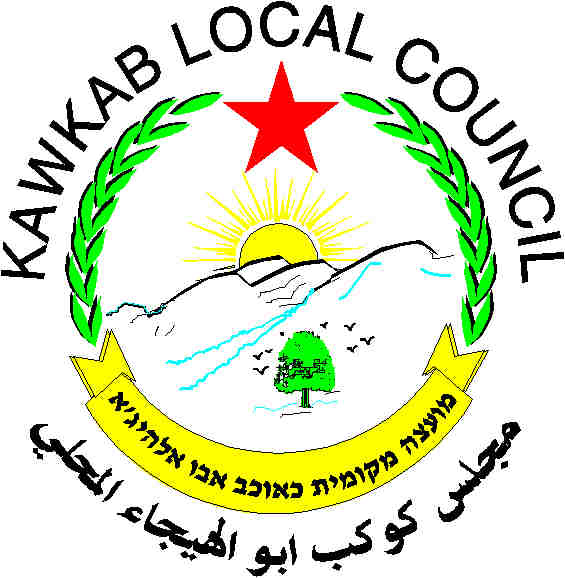 